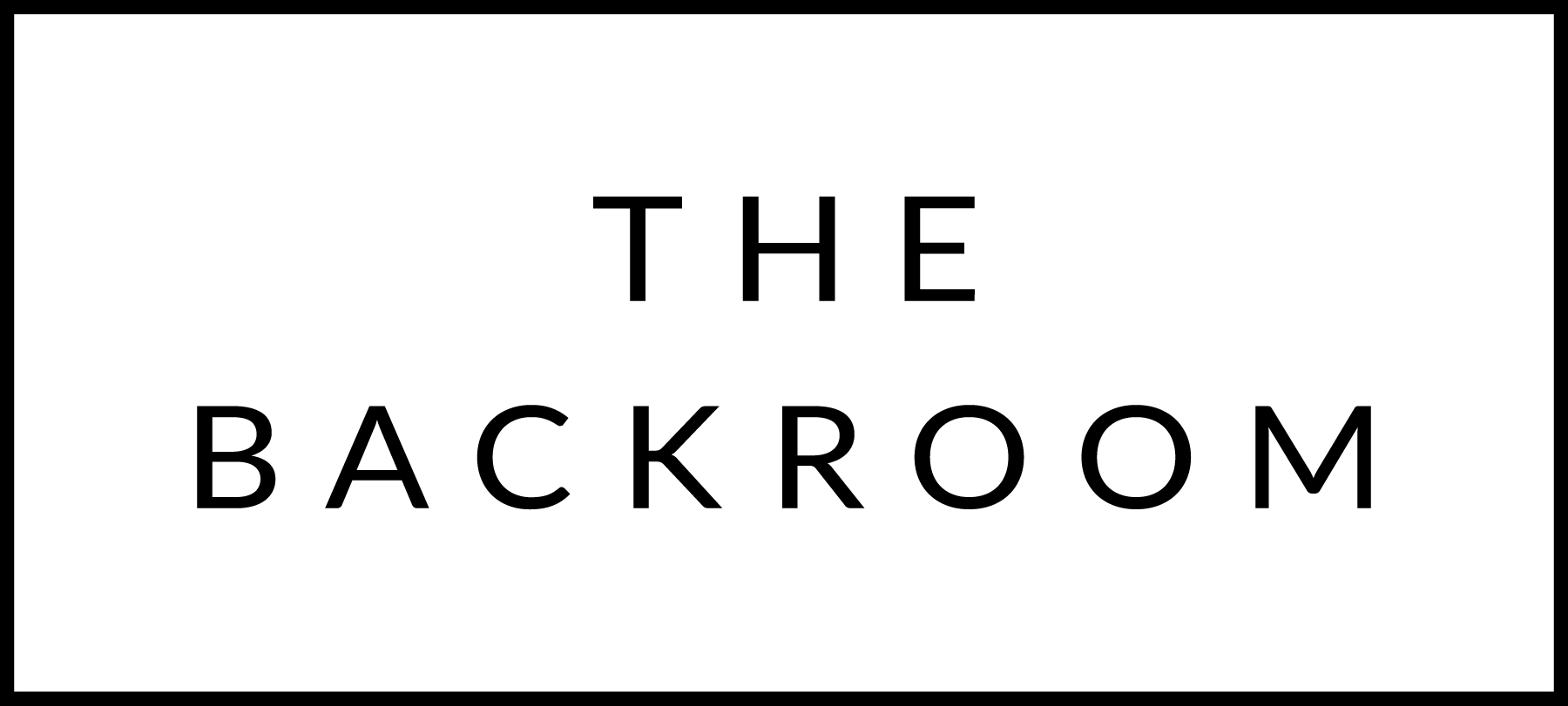 November 26th & 27th  2016COCKTAIL HOUR SNACKSDips & SpreadsTurkey Liver Pate, Cod Brandade,Blue Cheese Mousse, Zucchini HummusFIRST
Smoked Turkey PhoThai Basil, Rice Noodles & KohlrabiTHE MAIN EVENTBacon Wrapped Filet MignonSauteed Mushrooms, Red Onion & Herb JamFOR THE TABLE
Thanksgiving Pasta GratinDESSERTCoconut Ice Cream Sandwich